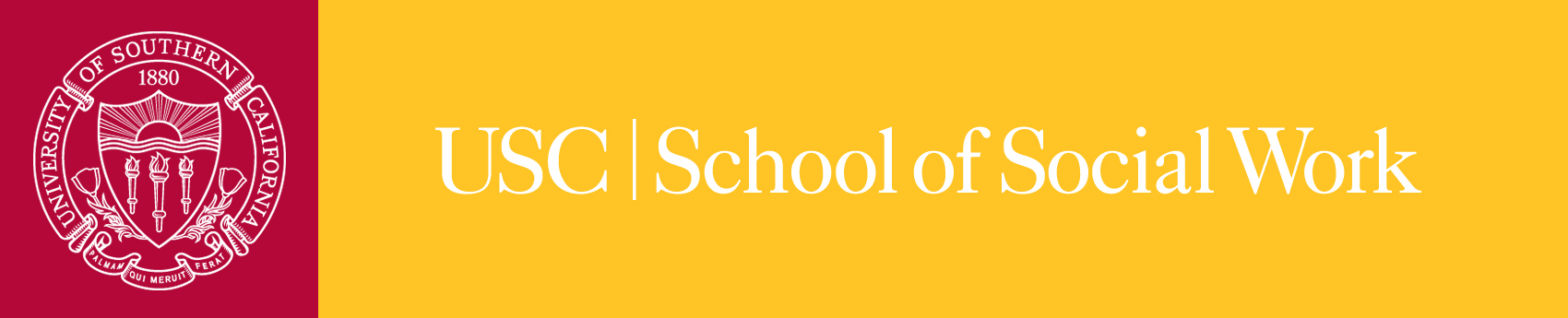 Social Work 586bSection 67344Field Practicum3 Units“Many persons have the wrong idea of what constitutes true happiness.  It is not attained through self-gratification, but through fidelity to a worthy purpose.”Helen KellerFoundation Semester, 2015Field Faculty Liaison:  Michelle Bell, EdD, LMSW	Field Instructor: TBD	E-Mail: bellmm@usc.edu					Course Days:	M, W or TBDTelephone: (989) 233-5585					Course Time:	16 hrs/wkOffice:	VAC							Course Site: Placement agencyOffice Hours: By AppointmentCourse PrerequisitesThis course is a Foundation Year master’s level Field Practicum course. Students are required to take this course concurrently with SOWK 587b Integrative Learning for Social Work Practice and SOWK 545 Social Work Practice: Groups & Complex Cases.Catalogue DescriptionSupervised field placement to develop practice skills in working with individuals, families, groups, communities and organizations. Graded CR/IP/NC. Course DescriptionCourse DescriptionField Practicum is the direct practice portion of the MSW program.  It is a collaborative endeavor between the USC School of Social Work and urban and rural agencies located throughout the country with a high concentration in Southern California. It provides students the opportunity to practice social work skills under the supervision of a professional social worker and apply evidence-informed interventions in their work with individuals, families, groups, organizations, and communities.MSW students entering the second semester of their Foundation Year are expected to build on the knowledge, skills and values learned in their first semester Field Practicum. Because Field Practicum is a two-semester course, SOWK 586b continues to be supported by Integrative Learning for Social Work Practice (SOWK 587b). The same Field Faculty Liaison will serve as the educator and consultant for the internship experience.  As the instructor of record, the Field Faculty Liaison assigns students a grade of Credit or No Credit at semester end based in part on recommendations from agency Field Instructors.In collaboration with the School, agencies provide learning opportunities and resources for an effective educational experience for students.  Field Instructors are professional social workers who guide and teach students how to apply social work practice, values and ethics in a professional setting. Field Instructors also collaborate with students to create and approve learning plans, discuss and give feedback on Reflective Learning Tools, complete and sign end-of-semester evaluations, and ensure paperwork is finished on time.Students are expected to take an active role in their experiences through the use of three core learning processes: self-reflection, interaction, and risk-taking. This teaching method draws on Transformative Learning Theory which asserts that students develop integrative knowledge about self and others in a dynamic, multicultural society from multiple perspectives (Lee & Greene, 2003).  A primary goal is to help students understand their own and others’ cultural experiences, to challenge their preconceptions and stereotypes, and to develop an attitude of openness and flexibility in cross-cultural interactions.  As students explore their burgeoning professional role and identity, they will also be learning about assessment, documentation, and the informed application of EBIs.Professional social work has developed core practice principles around several foundational concepts. Person-in-environment (P-I-E) teaches that client behavior “cannot be understood adequately without consideration of the various aspects of that individual’s environment (social, political, familial, temporal, spiritual, economic, and physical)” (Kondrat, 2011). Ecological systems theory suggests clients should be viewed “…contextually within the system of relationships that forms his or her environment” (Bronfenbrenner, 1968). This includes a “person’s maturing biology, his (sic) immediate family/community environment, and the societal landscape (that) fuels and steers his development” (Paquette & Ryan, 2001).  Both P-I-E and systems theory provide context for more holistic bio-psychosocial assessments and EBIs than those that focus only on “changing an individual’s behavior or psyche…” (Kondrat, 2011).The modern framework of Intersectionality urges practitioners to recognize and validate the intersection of numerous factors within a client’s life experiences, including “age, class, color, culture, disability, ethnicity, gender, gender identity and expression, immigration status, political ideology, race, religion sex, and sexual orientation” (Crenshaw, 1989; CSWE, 2008).  Seen primarily through the lens of ethnicity, gender identity, race and sexual orientation, Intersectionality as a framework can help students validate client narratives of trauma, oppression, and discrimination (Crenshaw, 1989). EBIs such as Motivational Interviewing, Cognitive Behavioral Therapy (CBT), Problem-Solving Therapy and other client-centered approaches provide congruence with Intersectionality by focusing on affirming client narratives, practicing reflective listening, and eliciting change talk.  These empowering theories and frameworks not only help students at the individual and group client level, but also set the stage for understanding how their work is linked to societal systems change.  Due to its direct practice component, Field Education is a natural setting for the advancement of translational science: taking research from the experimental to the applicable with a macro goal of influencing policy (Tufts University Clinical and Translational Science Institute, 2011).  Each year, students in Field Practicum have the opportunity to implement research-influenced practices in multidisciplinary settings, thereby contributing to the direct application of EBIs and influencing the capacity of organizations to provide EBIs.  Infusing USC School of Social Work Field Practicum with EBIs provides a translational link between research and practice, further solidifies a developing science of social work, and underscores Field Education as the “signature pedagogy” of social work.Course ObjectivesCourse format / Instructional MethodsField Education is systematically designed, supervised, coordinated, and evaluated based on criteria by which students demonstrate the achievement of program competencies (Brooks, 2010). These competencies are articulated in the CSWE EPAs and make up the Comprehensive Skills Evaluation for Field Practicum.  To prepare students for successfully achieving those competencies, a variety of instructional methods are utilized by both USC Field Faculty and agency Field Instructors.Instructional methods consist of university-led presentations, activities, and guidance combined with community agency activities under the supervision of a designated Field Instructor, including hands-on interactions with clients, shadowing opportunities, trainings, individual supervision, group supervision, guidance on proper documentation, crisis management responses, didactic instruction, and experiential exercises. Students may also develop a working relationship with site-based employees, known as Preceptors, who help guide them in day-to-day operations and many of the activities listed above.USC Field Faculty Liaisons are assigned to oversee the progress of the students in their field placements, including consultation for students’ Field Practicum assignments.  Working on behalf of the School of Social Work, the Liaisons meet with students as needed to facilitate their placement experiences and schedule Field Instructor and student contacts each semester to ensure the quality of students’ learning opportunities. The Liaisons also clarify School expectations and serve as consultant and mediator for student and agency-related conflicts.Reflective Learning Tools are used to describe student interactions with clients, provide an opportunity for Field Instructor input, and influence future client contacts.  At the end of the second semester, Field Instructors will complete the Comprehensive Skills Evaluation and recommend a grade to the Field Faculty Liaison.  As discussion and participation are an integral part of the learning process, students are expected to prepare for supervision and to come to internship ready to apply the best practices of social work with agency clients and systems.  Internship days are generally Mondays and Wednesdays, although some variations may occur.  The number of hours required in the field (16 hrs/week) includes at least one eight-hour day.  Throughout the second semester, approximately 50% of the student’s weekly hours are expected to be spent in direct client contact.Student Learning OutcomesStudent learning for this course relates to all ten Social Work Core Competencies:	* Highlighted in this courseThe following table explains the highlighted competencies for Field Education, the related student learning outcomes, and the methods of assessment. Students are expected to demonstrate skill development in achieving these competencies.Course Assignments, Due Dates & GradingEach of the major assignments is described as follows.Assignment 1: Work with Field Instructor to develop Learning Agreement that reflects current internship activities. Learning Agreement is due to the faculty liaison at week 4.Review education goals in the Learning Agreement and revise, if necessary, through collaboration with your Field Instructor to reflect second semester internship activities.Due: All new Learning Agreements should be completed during weeks 1 through 5. Reviews of ongoing Learning Agreements should occur during first supervision session of second semester with Field Instructor.This assignment relates to student learning outcomes 2-5, 11-15, & 26.Assignment 2: Reflective Learning ToolsComplete and submit weekly Reflective Learning Tools (a minimum of 10/semester) to the Field Instructor. The Reflective Learning Tool Log needs to be completed regularly and signed by the Field Instructor as verification that the requirements have been met. The Reflective Learning Tool is available in your tool box folder.Due:   Reflective Learning Tools are due weekly to the Field Instructor and the signed Reflective Learning Tool Log is due on the last field day of the second semester (Unit 15) to the Field Liaison along with the Comprehensive Skills Evaluation.This assignment relates to student learning outcomes 2-8, 11-15, 19-22, & 26-29.Assignment 3: Intern Macro Project Activities at Placement AgencyUSC requires all Foundation Year MSW students to create a macro project proposal that is presented to the placement agency and in SOWK 587b Integrative Learning for Social Work Practice as a graded assignment. The macro project assignment criteria are delivered in SOWK 587b. Expected activities for interns to engage in at their placement agency for the purposes of completing their required macro project may include the following:Up to 30 hours in field placement may be dedicated to this projectProposal creation, draft, and approval by Field InstructorNeeds assessment, which may include:Administering surveysInterviewing key stakeholderConducting focus groupsReviewing agency policiesAnalyzing impact of organizational culture and historyLiterature reviewMultimedia or other presentation enhancements (i.e., Power Point, social media, video clips, etc.)Presentation to administration at placement agencyDue:   By week 13 of second semester Field Practicum (Unit 13 for on-ground program).This assignment relates to student learning outcomes 1, 4-5, 8-13, 16-18, 20, 21, 23-29.Assignment 4: Development of Competencies and Completion of Field Practicum HoursFor Credit in this assignment, students will:Demonstrate skill development in the CSWE Ten Core Competencies as listed in the Comprehensive Skills Evaluation portion of the Foundation Year Learning Agreement and Comprehensive Skills Evaluation.  The form is available in the toolbox.  Complete a self-assessment (suggested activity) on the second semester Comprehensive Skills Evaluation and submit it to the Field Instructor.Review and discuss the second semester Evaluation completed by the Field Instructor, who makes the grade recommendation. If satisfied that the content accurately reflects progress, students sign in the space indicated.*Return a copy of the completed Evaluation to the Field Liaison.Complete required number of Field placement hours (16/week).**Due: Submit a signed copy of the completed Comprehensive Skills Evaluation to the Field Liaison the last class day of the semester (Unit 15) along with the signed Field Practicum Log.This assignment relates to student learning outcomes 1-29.*If there are issues that are unresolved, discuss with your Field Instructor and if needed, contact your Field Liaison.**Students will not receive a Credit in this course if they do not complete the required hours. If discussed in advance and arranged with the Field Instructor, students are allowed eight (8) hours per semester for religious holidays. Students may take the equivalent of one eight (8) hour sick day per semester as long as they notify the Field Instructor in a timely manner. Make-up hours for time missed must also be discussed with the Field Instructor. Any attendance issues that arise should be addressed with the student’s Field Liaison.  Record keeping of required field hours is a joint responsibility of the student and the Field Instructor. To the fullest extent possible, students are expected to observe the agency attendance and time schedule policies. However, Field Practicum is a class and students must adhere to the Practicum start and end dates as well as important Field Education activities and events in the USC Field Calendar. If the agency is closed on a non-University holiday, the student is expected to make up this time. The Field Calendar is available in your tool box.Course grades will be based on the following:Required and supplementary instructional materials & ResourcesRecommended Textbooks Garthwait, C. L. (2011). The social work practicum:  A guide and workbook for students (5th ed.). Boston, MA: Pearson Education. 
(Instructor Note: With MySocialWorkLab package. The custom ISBN#: 1256342122.) Hepworth, D.H., Rooney, R.H., Dewberry Rooney, G., Strom-Gottfried, K., & Larsen, J.A.  (2010). Direct social work practice: Theory and skills. (8th ed). Belmont, CA: Brooks/Cole, Cengage Learning.Additional recommended readings are available online through electronic reserve (ARES) or through the links provided in the unit descriptions. The textbook has also been placed on reserve at Leavey Library.ReferencesBrooks, D. (2010). Field Education in the Next Decade: Setting the Stage. A Presentation to the 25thAnnual Joint Field Education Symposium, Feb. 10, 2010. Los Angeles, CA.Crenshaw, K.W. (2011). Columbia Center for Intersectionality and Social Policy Studies, Columbia Law School. Retrieved on 12-4-2011 from http://www.law.columbia.edu/centers/intersectionality.Dewees, M. (2006). Contemporary social work practice. New York: McGraw-HillGelman, C.R. (2009). MSW students' experience with termination: Implications and suggestions for classroom and field instruction. Journal of Teaching in Social Work, 29(2), 169-187.Hendricks, C. Finch, J.B., & Franks, C. (2005). Learning to teach, teaching to learn: A guide for social work education. Virginia: CSWE Press.Kondrat, M.E. (2011). The Bibliography of Person-In-Environment. Oxford BibliographiesOnline. Retrieved on 11-21-2011 from http://oxfordbibliographiesonline.com/view/document/obo-9780195389678/obo-9780195389678-0092.xml.Lee, Y. M, & Greene, G. J. (2003) A teaching framework for transformative learning in social work education.  Journal of Ethnic and Cultural Diversity in Social Work, 12(3) 1-28.Myers Kiser, P. (2008). The human services internship. (2nd ed.) Belmont, CA: Thomson Brooks/Cole.Paquette, D. & Ryan, R. (2001). Bronfenbrenner’s ecological system’s theory. (MS Frontline presentation). Retrieved on 11-20-11 from http://pt3.nl.edu/paquetteryanwebquest.pdf. Toseland, R.W., & Rivas, R.F. (2009). An introduction to group work practice. (6th Ed.) New York: Allyn& BaconTufts University Clinical and Translational Science Institute (2011). What is translational science?Retrieved on 12-5-2011 from http://tuftsctsi.org/About-Us/What-is-Translational-Science.aspx?c= 129664547171573958.  University of Southern California School of Social Work. Field Education website: Retrieved on 12-5-2011 fromhttp://sowkweb.usc.edu/master-of-social-work/MSW-degree/field-educationCourse OverviewCourse Schedule―Detailed DescriptionGuidelines for Field PracticumThe USC School of Social Work places MSW students in thousands of internships nationally and internationally in a variety of different settings: health, mental health, public child welfare, schools, etc. This syllabus serves as a general set of expectations for our students and their Field Instructors in these internships. Given the challenges of standardizing direct social work practice, a variety of experiences within these guidelines is expected. Therefore, it is recommended that all stakeholders involved in SOWK 586b Field Practicum utilize the following units as best practice guidelines.This Unit relates to course objectives 1, 2, 3, 4, & 5.Recommended ReadingsAdams, K. B., LeCroy, C. W., & Matto, H. C. (2009) Limitations of evidence-based practice for social work education:  Unpacking the complexity. Journal of Social Work Education, 45(2)165-186.This Unit relates to course objectives 1, 2, 3, 4, & 5.Recommended ReadingsWahab, S. (2005) Motivational Interviewing and social work practice. Journal of Social Work, 5(1) 45-60.This Unit relates to course objectives 1, 2, 3, 4, & 5.Recommended ReadingFurman, N., Junko, N., Iwamoto, D.K., Rowan, D., Shukraft, A., & Gragg, J. (2009). Social work practice with Latinos: Key issues for social workers. Social Work, 54(2), p. 167-174. doi:10.1093/sw/54.2.167.This Unit relates to course objectives 1, 2, 3, 4, & 5.Recommended ReadingChristensen, T.H. (2009). ‘Connected presence’ in distributed family life. New Media & Society, 11(3),p. 433–445. doi: 10.1177/1461444808101620.This Unit relates to course objectives 1, 2, 3, 4, & 5.Recommended ReadingEdmond, T., Megivern, D., Williams, C., Rochman, E., & Howard, M. (2006) Integrating evidence-based practice and social work field education. Journal of Social Work Education, 42(2) 377-396.This Unit relates to course objectives 1, 3, 4, & 5.Recommended ReadingChernack, K.B. (2010). Professional boundaries in a virtually boundary-less e-environment. NASW-Illinois Chapter Networker Magazine (Jan. 4, 2010). Retrieved on 10/2/2012 from:http://naswil.org/news/networker/featured/professional-boundaries-in-a-virtually-boundary-less-e-environment/ .Garthwait, C. L. (2011). The social work practicum: A guide and workbook for students (5th ed.). http://mysocialworklab.com/ (videos corresponding to CSWE Core Competency Two). Boston, MA: Pearson Education. 
This Unit relates to course objectives 1, 2, 3, 4, & 5.Recommended Readings & VideosForrester, D., Kershaw, S., Moss, H., & Hughes, L. (2007). Communication skills in child protection: How do social workers talk to parents? Child and Family Social Work, 13, p. 41–51. doi:10.1111/j.1365-2206.2007.00513.xPearson MySocialWorkLab Videos. Retrieved from: http://mysocialworklab.com/This Unit relates to course objectives 1, 2, 3, 4, & 5.Recommended ReadingsAnderson-Butcher, D., Khairallah, A.O., & Race-Bigelow, J. (2004). Mutual support groups for long-term recipients of TANF. Social Work, 49(1), p. 131-140. doi:10.1093/sw/49.1.131Rebmann, H. (2006). Warning–there's a lot of yelling in knitting: The impact of parallel process on empowerment in a group setting. Social Work With Groups, 29(4), p. 5-24.This Unit relates to course objectives 1, 2, 3, 4, & 5.Recommended ReadingMor Barak, M.E., Nissly, J.A., & Levin, A. (2001). Antecedents to retention and turnover among child welfare, social work, and other human service employees: what can we learn from past research? A review and metanalysis. Social Service Review, 75(4), p. 625-66. Retrieved on 9/27/2012 from http://www.jstor.org/stable/10.1086/323166. DOI: 10.1086/323166This Unit relates to course objectives 1, 2, 3, 4, & 5.Recommended ReadingMiller, W. & Rose, G. S. (2009) Toward a theory of Motivational Interviewing. American Psychologist, 64(6) 527-537.This Unit relates to course objectives 2, 4, & 5.Recommended ReadingHarr, C., & Moore, B. (2011). Compassion fatigue among social work students in field placements. Journal of Teaching in Social Work, 31(3), p. 350-363. Retrieved on 9/26/2012 from http://dx.doi.org/10.1080/08841233.2011.580262.Hoffman, S.G., Sawyer, A.T., Witt, A., and Oh, D. (2010). The effect of mindfulness-based therapy onanxiety and depression: A meta-analytic review. Journal of Counseling and Clinical Psychology78:169-183.This Unit relates to course objectives 1, 3, 4, & 5.Recommended ReadingBaum, N. (2006). End-of-year treatment termination: Responses of social work student trainees.British Journal of Social Work, 36(4), p. 639-656.This Unit relates to course objectives 3 & 5.Recommended ReadingHomonoff, E. (2008). The heart of social work: Best practitioners rise to challenges in field instruction. The Clinical Supervisor, (27)2, p. 135-169.This Unit relates to course objectives 3, 4, & 5.Recommended ReadingVinton, L., & Wilke, D.J. (2011). Leniency bias in evaluating clinical social work student internsClinical Social Work Journal, 39(3), p. 288-295. DOI: 10.1007/s10615-009-0221-5.This Unit relates to course objectives 4 & 5.Recommended ReadingBogo, M. (2006). Field instruction in social work. The Clinical Supervisor, 24(1-2), p. 163-193. Retrieved on 9/27/2012 from http://dx.doi.org/10.1300/J001v24n01_09 .University Policies and GuidelinesAttendance PolicyStudents are expected to attend every class and to remain in class for the duration of the unit. Failure to attend class or arriving late may impact your ability to achieve course objectives which could affect your course grade. Students are expected to notify the instructor by email (xxx@usc.edu) of any anticipated absence or reason for tardiness.University of Southern California policy permits students to be excused from class for the observance of religious holy days. This policy also covers scheduled final examinations which conflict with students’ observance of a holy day.  Students must make arrangements in advance to complete class work which will be missed, or to reschedule an examination, due to holy days observance.Please refer to Scampus and to the USC School of Social Work Student Handbook for additional information on attendance policies.Statement on Academic IntegrityUSC seeks to maintain an optimal learning environment. General principles of academic honesty include the concept of respect for the intellectual property of others, the expectation that individual work will be submitted unless otherwise allowed by an instructor, and the obligations both to protect one’s own academic work from misuse by others as well as to avoid using another’s work as one’s own. All students are expected to understand and abide by these principles. SCampus, the Student Guidebook, contains the Student Conduct Code in Section 11.00, while the recommended sanctions are located in Appendix A: http://www.usc.edu/dept/publications/SCAMPUS/gov/. Students will be referred to the Office of Student Judicial Affairs and Community Standards for further review, should there be any suspicion of academic dishonesty. The Review process can be found at: http://www.usc.edu/student-affairs/SJACS/.Additionally, it should be noted that violations of academic integrity are not only violations of USC principles and policies, but also violations of the values of the social work profession.Statement for Students with DisabilitiesAny student requesting academic accommodations based on a disability is required to register with Disability Services and Programs (DSP) each semester.  A letter of verification for approved accommodations can be obtained from DSP.  Please be sure the letter is delivered to the instructor as early in the semester as possible.  DSP is located in STU 301 and is open from 8:30 a.m. to 5:00 p.m., Monday through Friday.  The phone number for DSP is (213) 740-0776.Emergency Response InformationTo receive information, call main number (213)740-2711, press #2. “For recorded announcements, events, emergency communications or critical incident information.”	To leave a message, call (213) 740-8311	For additional university information, please call (213) 740-9233	Or visit university website: http://emergency.usc.eduIf it becomes necessary to evacuate the building, please go to the following locations carefully and using stairwells only. Never use elevators in an emergency evacuation.Students may also sign up for a USC Trojans Alert account to receive alerts and emergency notifications on their cell phone, pager, PDA, or e-mail account.  Register at https://trojansalert.usc.edu.  Do not re-enter the building until given the “all clear” by emergency personnel.Statement about IncompletesThe Grade of Incomplete (IN) can be assigned only if there is work not completed because of a documented illness or some other emergency occurring after the 12th week of the semester. Students must NOT assume that the instructor will agree to the grade of IN. Removal of the grade of IN must be instituted by the student and agreed to be the instructor and reported on the official “Incomplete Completion Form.”Policy on Late or Make-Up WorkPapers are due on the day and time specified.  Extensions will be granted only for extenuating circumstances.  If the paper is late without permission, the grade will be affected.Policy on Changes to the Syllabus and/or Course RequirementsIt may be necessary to make some adjustments in the syllabus during the semester in order to respond to unforeseen or extenuating circumstances. Adjustments that are made will be communicated to students both verbally and in writing.Code of Ethics of the National Association of Social Workers (Optional)Approved by the 1996 NASOWK Delegate Assembly and revised by the 2008 NASOWK Delegate Assembly [http://www.socialworkers.org/pubs/Code/code.asp]PreambleThe primary mission of the social work profession is to enhance human wellbeing and help meet the basic human needs of all people, with particular attention to the needs and empowerment of people who are vulnerable, oppressed, and living in poverty. A historic and defining feature of social work is the profession’s focus on individual wellbeing in a social context and the wellbeing of society. Fundamental to social work is attention to the environmental forces that create, contribute to, and address problems in living. Social workers promote social justice and social change with and on behalf of clients. “Clients” is used inclusively to refer to individuals, families, groups, organizations, and communities. Social workers are sensitive to cultural and ethnic diversity and strive to end discrimination, oppression, poverty, and other forms of social injustice. These activities may be in the form of direct practice, community organizing, supervision, consultation administration, advocacy, social and political action, policy development and implementation, education, and research and evaluation. Social workers seek to enhance the capacity of people to address their own needs. Social workers also seek to promote the responsiveness of organizations, communities, and other social institutions to individuals’ needs and social problems. The mission of the social work profession is rooted in a set of core values. These core values, embraced by social workers throughout the profession’s history, are the foundation of social work’s unique purpose and perspective: Service Social justice Dignity and worth of the person Importance of human relationships Integrity CompetenceThis constellation of core values reflects what is unique to the social work profession. Core values, and the principles that flow from them, must be balanced within the context and complexity of the human experience. ComplaintsIf you have a complaint or concern about your Field Practicum or your Field Instructor, please discuss it first with your Field Instructor. If you feel you cannot discuss it with your Field Instructor, please contact your Field Liaison. If you do not receive a satisfactory response or solution, contact Suh Chen Hsiao, Assistant Director or Marleen Wong, Assistant Dean of Field Education, at marleenw@usc.edu and/or Dr. Paul Maiden, Vice Dean and Professor of Academic and Student Affairs, at rmaiden@usc.edu. Or, if you are a student of the VAC, contact June Wiley, Director of the Virtual Academic Center, at (213) 821-0901 or june.wiley@usc.edu for further guidanceTips for Maximizing Your Learning Experience in this Course (Optional)Be mindful of getting proper nutrition, exercise, rest and sleep! Attend Field Practicum on your assigned days.Complete required assignments by the due date. Come to supervision prepared to be involved in your own learning process.If you do not understand something, ask your Field Instructor, Preceptor and/or Field Liaison.Keep up with the requirements of Field Practicum.Stay ahead of expectations - avoid procrastinating or postponing work on assignments.Objective #Objectives1Integrate classroom theories and concepts with direct practice social work in vulnerable community settings where the effects of poverty, discrimination and oppression are pervasive in an effort to bring about both individual and societal change2Connect behavioral science to practice by learning and applying evidence-based interventions (EBIs) in internship placements3Enhance skills across the spectrum of culturally appropriate social work services, from engagement to assessment, goal-setting, intervention, evaluation, and termination4Develop professional use of self through observation of professional social workers, self-reflection, understanding of social work values, and implementation of those values in internship placements5Increase proficiency in the required Council on Social Work Education’s (CSWE) Ten Core Competencies as indicated in the Comprehensive Skills EvaluationSocial Work Core CompetenciesSocial Work Core CompetenciesSOWK 586bCourse Objectives1Professional Identity*4,52Ethical Practice*1,4,53Critical Thinking*1-54Diversity in Practice*1,3,55Human Rights & Justice*1,3,56Research Based Practice*1,2,57Human Behavior*1,3,58Policy Practice*1,59Practice Contexts*1,2,510Engage, Assess, Intervene, Evaluate*1-3,5Competencies/ Knowledge, Values, Skills Student Learning OutcomesMethods of AssessmentProfessional Identity―Identify as a professional social worker and conduct oneself accordingly.Social workers competent in Professional Identity:Serve as representatives of the profession, its mission, and its core values. Know the profession’s history. Commit themselves to the profession’s enhancement and to their own professional conduct and growth.Advocate for client access to the services of social work.Field Instructor:Student Observation and Regular Communication (includes Preceptor assessments also),Progress Notes,Reflective Learning Tools,Weekly Supervision, and Final EvaluationField Liaison:Field Liaison Contacts (includes on-campus, virtual, and at agency)School of Social Work:Macro ProjectProfessional Identity―Identify as a professional social worker and conduct oneself accordingly.Social workers competent in Professional Identity:Serve as representatives of the profession, its mission, and its core values. Know the profession’s history. Commit themselves to the profession’s enhancement and to their own professional conduct and growth.Practice personal reflection and self-correction to ensure continual professional development.Field Instructor:Student Observation and Regular Communication (includes Preceptor assessments also),Progress Notes,Reflective Learning Tools,Weekly Supervision, and Final EvaluationField Liaison:Field Liaison Contacts (includes on-campus, virtual, and at agency)School of Social Work:Macro ProjectProfessional Identity―Identify as a professional social worker and conduct oneself accordingly.Social workers competent in Professional Identity:Serve as representatives of the profession, its mission, and its core values. Know the profession’s history. Commit themselves to the profession’s enhancement and to their own professional conduct and growth.Attend to professional roles and boundaries.Field Instructor:Student Observation and Regular Communication (includes Preceptor assessments also),Progress Notes,Reflective Learning Tools,Weekly Supervision, and Final EvaluationField Liaison:Field Liaison Contacts (includes on-campus, virtual, and at agency)School of Social Work:Macro ProjectProfessional Identity―Identify as a professional social worker and conduct oneself accordingly.Social workers competent in Professional Identity:Serve as representatives of the profession, its mission, and its core values. Know the profession’s history. Commit themselves to the profession’s enhancement and to their own professional conduct and growth.Demonstrate professional demeanor in behavior, appearance, and communication.Field Instructor:Student Observation and Regular Communication (includes Preceptor assessments also),Progress Notes,Reflective Learning Tools,Weekly Supervision, and Final EvaluationField Liaison:Field Liaison Contacts (includes on-campus, virtual, and at agency)School of Social Work:Macro ProjectProfessional Identity―Identify as a professional social worker and conduct oneself accordingly.Social workers competent in Professional Identity:Serve as representatives of the profession, its mission, and its core values. Know the profession’s history. Commit themselves to the profession’s enhancement and to their own professional conduct and growth.Use supervision and consultation.Field Instructor:Student Observation and Regular Communication (includes Preceptor assessments also),Progress Notes,Reflective Learning Tools,Weekly Supervision, and Final EvaluationField Liaison:Field Liaison Contacts (includes on-campus, virtual, and at agency)School of Social Work:Macro ProjectEthical Practice―Apply social work ethical principles to guide professional practice.Social workers competent in Ethical Practice:Fulfill their obligation to conduct themselves ethically and to engage in ethical decision-making. Are knowledgeable about the value base of the profession, its ethical standards, and relevant law. Recognize and manage personal values in a way that allows professional values to guide practice. Field Instructor:Student Observation and Regular Communication (includes Preceptor assessments also),Reflective Learning Tools,Weekly Supervision, and Final EvaluationField Liaison:Field Liaison Contacts (includes on-campus, virtual, and at agency)School of Social Work:Macro ProjectEthical Practice―Apply social work ethical principles to guide professional practice.Social workers competent in Ethical Practice:Fulfill their obligation to conduct themselves ethically and to engage in ethical decision-making. Are knowledgeable about the value base of the profession, its ethical standards, and relevant law. Make ethical decisions by applying standards of the National Association of Social Workers Code of Ethics.Field Instructor:Student Observation and Regular Communication (includes Preceptor assessments also),Reflective Learning Tools,Weekly Supervision, and Final EvaluationField Liaison:Field Liaison Contacts (includes on-campus, virtual, and at agency)School of Social Work:Macro ProjectEthical Practice―Apply social work ethical principles to guide professional practice.Social workers competent in Ethical Practice:Fulfill their obligation to conduct themselves ethically and to engage in ethical decision-making. Are knowledgeable about the value base of the profession, its ethical standards, and relevant law. Apply strategies of ethical reasoning to arrive at principled decisions. Field Instructor:Student Observation and Regular Communication (includes Preceptor assessments also),Reflective Learning Tools,Weekly Supervision, and Final EvaluationField Liaison:Field Liaison Contacts (includes on-campus, virtual, and at agency)School of Social Work:Macro ProjectCritical Thinking―Apply critical thinking to inform and communicate professional judgments.Social workers competent in Critical Thinking:Are knowledgeable about the principles of logic, scientific inquiry, and reasoned discernment. Use critical thinking augmented by creativity and curiosity. Understand that critical thinking also requires the synthesis and communication of relevant information. Distinguish, appraise, and integrate multiple sources of knowledge, including research-based knowledge, and practice wisdom.Field Instructor:Student Observation and Regular Communication (includes Preceptor assessments also),Progress Notes,Reflective Learning Tools,Weekly Supervision, and Final EvaluationField Liaison:Field Liaison Contacts (includes on-campus, virtual, and at agency)School of Social Work:Macro ProjectCritical Thinking―Apply critical thinking to inform and communicate professional judgments.Social workers competent in Critical Thinking:Are knowledgeable about the principles of logic, scientific inquiry, and reasoned discernment. Use critical thinking augmented by creativity and curiosity. Understand that critical thinking also requires the synthesis and communication of relevant information. Analyze and utilize models of assessment, prevention, intervention, and evaluation.Field Instructor:Student Observation and Regular Communication (includes Preceptor assessments also),Progress Notes,Reflective Learning Tools,Weekly Supervision, and Final EvaluationField Liaison:Field Liaison Contacts (includes on-campus, virtual, and at agency)School of Social Work:Macro ProjectCritical Thinking―Apply critical thinking to inform and communicate professional judgments.Social workers competent in Critical Thinking:Are knowledgeable about the principles of logic, scientific inquiry, and reasoned discernment. Use critical thinking augmented by creativity and curiosity. Understand that critical thinking also requires the synthesis and communication of relevant information. Demonstrate effective oral and written communication in working with individuals, families, groups, organizations, communities, and colleagues.Field Instructor:Student Observation and Regular Communication (includes Preceptor assessments also),Progress Notes,Reflective Learning Tools,Weekly Supervision, and Final EvaluationField Liaison:Field Liaison Contacts (includes on-campus, virtual, and at agency)School of Social Work:Macro ProjectDiversity in Practice―Engage diversity and difference in practice.Social workers competent in Diversity in Practice:Understand how diversity characterizes and shapes the human experience and is critical to the formation of identity.Recognize that the dimensions of diversity reflect intersectionality of multiple factors including age, class, color, culture, disability, ethnicity, gender, gender identity and expression, immigration status, political ideology, race, religion, sex, and sexual orientation. Appreciate that, as a consequence of difference, a person’s life experiences may include oppression, poverty, marginalization, and alienation as well as privilege, power, and acclaim. Recognize the extent to which a culture’s structures and values may oppress, marginalize, alienate, or create or enhance privilege and power.Field Instructor:Student Observation and Regular Communication (includes Preceptor assessments also),Reflective Learning Tools,Weekly Supervision, and Final EvaluationField Liaison:Field Liaison Contacts (includes on-campus, virtual, and at agency)School of Social Work:Macro ProjectDiversity in Practice―Engage diversity and difference in practice.Social workers competent in Diversity in Practice:Understand how diversity characterizes and shapes the human experience and is critical to the formation of identity.Recognize that the dimensions of diversity reflect intersectionality of multiple factors including age, class, color, culture, disability, ethnicity, gender, gender identity and expression, immigration status, political ideology, race, religion, sex, and sexual orientation. Appreciate that, as a consequence of difference, a person’s life experiences may include oppression, poverty, marginalization, and alienation as well as privilege, power, and acclaim. Gain sufficient self-awareness to eliminate the influence of personal biases and values in working with diverse groups.Field Instructor:Student Observation and Regular Communication (includes Preceptor assessments also),Reflective Learning Tools,Weekly Supervision, and Final EvaluationField Liaison:Field Liaison Contacts (includes on-campus, virtual, and at agency)School of Social Work:Macro ProjectDiversity in Practice―Engage diversity and difference in practice.Social workers competent in Diversity in Practice:Understand how diversity characterizes and shapes the human experience and is critical to the formation of identity.Recognize that the dimensions of diversity reflect intersectionality of multiple factors including age, class, color, culture, disability, ethnicity, gender, gender identity and expression, immigration status, political ideology, race, religion, sex, and sexual orientation. Appreciate that, as a consequence of difference, a person’s life experiences may include oppression, poverty, marginalization, and alienation as well as privilege, power, and acclaim. Recognize and communicate understanding of the importance of difference in shaping life experiences.Field Instructor:Student Observation and Regular Communication (includes Preceptor assessments also),Reflective Learning Tools,Weekly Supervision, and Final EvaluationField Liaison:Field Liaison Contacts (includes on-campus, virtual, and at agency)School of Social Work:Macro ProjectDiversity in Practice―Engage diversity and difference in practice.Social workers competent in Diversity in Practice:Understand how diversity characterizes and shapes the human experience and is critical to the formation of identity.Recognize that the dimensions of diversity reflect intersectionality of multiple factors including age, class, color, culture, disability, ethnicity, gender, gender identity and expression, immigration status, political ideology, race, religion, sex, and sexual orientation. Appreciate that, as a consequence of difference, a person’s life experiences may include oppression, poverty, marginalization, and alienation as well as privilege, power, and acclaim. View self as learner and view clients as informants.Field Instructor:Student Observation and Regular Communication (includes Preceptor assessments also),Reflective Learning Tools,Weekly Supervision, and Final EvaluationField Liaison:Field Liaison Contacts (includes on-campus, virtual, and at agency)School of Social Work:Macro ProjectHuman Rights & Justice―Advance human rights and social and economic justice.Social workers competent in Human Rights & Justice:Acknowledge that each person, regardless of position in society, has basic human rights, such as freedom, safety, privacy, an adequate standard of living, health care, and education. Recognize the global interconnections of oppression and are knowledgeable about theories of justice and strategies to promote human and civil rights. Incorporates social justice practices in organizations, institutions, and society to ensure that these basic human rights are distributed equitably and without prejudice.Understand the forms and mechanisms of oppression and discrimination.Field Instructor:Student Observation and Regular Communication (includes Preceptor assessments also),Reflective Learning Tools,Weekly Supervision, and Final EvaluationField Liaison:Field Liaison Contacts (includes on-campus, virtual, and at agency)School of Social Work:Macro ProjectHuman Rights & Justice―Advance human rights and social and economic justice.Social workers competent in Human Rights & Justice:Acknowledge that each person, regardless of position in society, has basic human rights, such as freedom, safety, privacy, an adequate standard of living, health care, and education. Recognize the global interconnections of oppression and are knowledgeable about theories of justice and strategies to promote human and civil rights. Incorporates social justice practices in organizations, institutions, and society to ensure that these basic human rights are distributed equitably and without prejudice.Advocate for human rights and social and economic justice.Field Instructor:Student Observation and Regular Communication (includes Preceptor assessments also),Reflective Learning Tools,Weekly Supervision, and Final EvaluationField Liaison:Field Liaison Contacts (includes on-campus, virtual, and at agency)School of Social Work:Macro ProjectHuman Rights & Justice―Advance human rights and social and economic justice.Social workers competent in Human Rights & Justice:Acknowledge that each person, regardless of position in society, has basic human rights, such as freedom, safety, privacy, an adequate standard of living, health care, and education. Recognize the global interconnections of oppression and are knowledgeable about theories of justice and strategies to promote human and civil rights. Incorporates social justice practices in organizations, institutions, and society to ensure that these basic human rights are distributed equitably and without prejudice.Engage in practices that advance social and economic justice.Field Instructor:Student Observation and Regular Communication (includes Preceptor assessments also),Reflective Learning Tools,Weekly Supervision, and Final EvaluationField Liaison:Field Liaison Contacts (includes on-campus, virtual, and at agency)School of Social Work:Macro ProjectResearch Based Practice―Engage in research-informed practice and practice-informed research.Social workers competent in Research Based Practice:Use practice experience to inform research, employ evidence-based interventions, evaluate their own practice, and use research findings to improve practice, policy, and social service delivery. Comprehend quantitative and qualitative research and understand scientific and ethical approaches to building knowledge. Use practice experience to inform scientific inquiry. Field Instructor:Student Observation and Regular Communication (includes Preceptor assessments also),Reflective Learning Tools,Weekly Supervision, and Final EvaluationField Liaison:Field Liaison Contacts (includes on-campus, virtual, and at agency)School of Social Work:Macro ProjectResearch Based Practice―Engage in research-informed practice and practice-informed research.Social workers competent in Research Based Practice:Use practice experience to inform research, employ evidence-based interventions, evaluate their own practice, and use research findings to improve practice, policy, and social service delivery. Comprehend quantitative and qualitative research and understand scientific and ethical approaches to building knowledge. Use research evidence to inform practice.Field Instructor:Student Observation and Regular Communication (includes Preceptor assessments also),Reflective Learning Tools,Weekly Supervision, and Final EvaluationField Liaison:Field Liaison Contacts (includes on-campus, virtual, and at agency)School of Social Work:Macro ProjectHuman Behavior―Apply knowledge of human behavior and the social environment.Social workers competent in Human Behavior:Are knowledgeable about human behavior across the life course; the range of social systems in which people live; and the ways social systems promote or deter people in maintaining or achieving health and well-being. Apply theories and knowledge from the liberal arts to understand biological, social, cultural, psychological, and spiritual development. Utilize conceptual frameworks to guide the processes of assessment, intervention, and evaluation.Field Instructor:Student Observation and Regular Communication (includes Preceptor assessments also),Progress Notes,Reflective Learning Tools,Weekly Supervision, and Final EvaluationField Liaison:Field Liaison Contacts (includes on-campus, virtual, and at agency)School of Social Work:Macro ProjectHuman Behavior―Apply knowledge of human behavior and the social environment.Social workers competent in Human Behavior:Are knowledgeable about human behavior across the life course; the range of social systems in which people live; and the ways social systems promote or deter people in maintaining or achieving health and well-being. Apply theories and knowledge from the liberal arts to understand biological, social, cultural, psychological, and spiritual development. Critique and apply knowledge to understand person and environment.Field Instructor:Student Observation and Regular Communication (includes Preceptor assessments also),Progress Notes,Reflective Learning Tools,Weekly Supervision, and Final EvaluationField Liaison:Field Liaison Contacts (includes on-campus, virtual, and at agency)School of Social Work:Macro ProjectPolicy Practice―Engage in policy practice to advance social and economic well-being and to deliver effective social work services.Social workers competent in Policy Practice:Understand that policy affects service delivery, and they actively engage in policy practice. Know the history and current structures of social policies and services, the role of policy in service delivery, and the role of practice in policy development.Analyze, formulate, and advocate for policies that advance social well-being.Field Instructor:Student Observation and Regular Communication (includes Preceptor assessments also),Weekly Supervision, and Final EvaluationField Liaison:Field Liaison Contacts (includes on-campus, virtual, and at agency)School of Social Work:Macro ProjectPolicy Practice―Engage in policy practice to advance social and economic well-being and to deliver effective social work services.Social workers competent in Policy Practice:Understand that policy affects service delivery, and they actively engage in policy practice. Know the history and current structures of social policies and services, the role of policy in service delivery, and the role of practice in policy development.Collaborate with colleagues and clients for effective policy action.Field Instructor:Student Observation and Regular Communication (includes Preceptor assessments also),Weekly Supervision, and Final EvaluationField Liaison:Field Liaison Contacts (includes on-campus, virtual, and at agency)School of Social Work:Macro ProjectPractice Contexts―Respond to contexts that shape practice.Social workers competent in Practice Contexts:Are informed, resourceful, and proactive in responding to evolving organizational, community, and societal contexts at all levels of practice. Recognize that the context of practice is dynamic, and use knowledge and skill to respond proactively. Continuously discover, appraise, and attend to changing locales, populations, scientific and technological developments, and emerging societal trends to provide relevant services.Field Instructor:Student Observation and Regular Communication (includes Preceptor assessments also),Weekly Supervision, and Final EvaluationField Liaison:Field Liaison Contacts (includes on-campus, virtual, and at agency)School of Social Work:Macro ProjectEngage, Assess, Intervene, and Evaluate―Engage, assess, intervene, and evaluate with individuals, families, groups, organizations and communities.Social workers competent in the dynamic and interactive processes of Engagement, Assessment, Intervention, and Evaluation apply the following knowledge and skills to practice with individuals, families, groups, organizations, and communities.Identifying, analyzing, and implementing evidence-based interventions designed to achieve client goalsUsing research and technological advancesEvaluating program outcomes and practice effectivenessDeveloping, analyzing, advocating, and providing leadership for policies and servicesPromoting social and economic justice Engagement: * Substantively and affectively prepare for action with individuals, families, groups, organizations, and communities.* Use empathy and other interpersonal skills.* Develop a mutually agreed-on focus of work and desired outcomes.Field Instructor:Student Observation and Regular Communication (includes Preceptor assessments also),Progress Notes,Reflective Learning Tools,Weekly Supervision, and Final EvaluationField Liaison:Field Liaison Contacts (includes on-campus, virtual, and at agency)School of Social Work:Macro ProjectEngage, Assess, Intervene, and Evaluate―Engage, assess, intervene, and evaluate with individuals, families, groups, organizations and communities.Social workers competent in the dynamic and interactive processes of Engagement, Assessment, Intervention, and Evaluation apply the following knowledge and skills to practice with individuals, families, groups, organizations, and communities.Identifying, analyzing, and implementing evidence-based interventions designed to achieve client goalsUsing research and technological advancesEvaluating program outcomes and practice effectivenessDeveloping, analyzing, advocating, and providing leadership for policies and servicesPromoting social and economic justice Assessment:  * Collect, organize, and interpret client data.* Assess client strengths and limitations.* Develop mutually agreed-on intervention goals and objectives.* Select appropriate intervention strategies. Field Instructor:Student Observation and Regular Communication (includes Preceptor assessments also),Progress Notes,Reflective Learning Tools,Weekly Supervision, and Final EvaluationField Liaison:Field Liaison Contacts (includes on-campus, virtual, and at agency)School of Social Work:Macro ProjectEngage, Assess, Intervene, and Evaluate―Engage, assess, intervene, and evaluate with individuals, families, groups, organizations and communities.Social workers competent in the dynamic and interactive processes of Engagement, Assessment, Intervention, and Evaluation apply the following knowledge and skills to practice with individuals, families, groups, organizations, and communities.Identifying, analyzing, and implementing evidence-based interventions designed to achieve client goalsUsing research and technological advancesEvaluating program outcomes and practice effectivenessDeveloping, analyzing, advocating, and providing leadership for policies and servicesPromoting social and economic justice Intervention:  * Implement prevention efforts that enhance client capacities.* Initiate actions to achieve organizational goals.* Help clients resolve problems.* Negotiate, mediate, and advocate for clients.* Facilitate transitions and endings.Field Instructor:Student Observation and Regular Communication (includes Preceptor assessments also),Progress Notes,Reflective Learning Tools,Weekly Supervision, and Final EvaluationField Liaison:Field Liaison Contacts (includes on-campus, virtual, and at agency)School of Social Work:Macro ProjectEngage, Assess, Intervene, and Evaluate―Engage, assess, intervene, and evaluate with individuals, families, groups, organizations and communities.Social workers competent in the dynamic and interactive processes of Engagement, Assessment, Intervention, and Evaluation apply the following knowledge and skills to practice with individuals, families, groups, organizations, and communities.Identifying, analyzing, and implementing evidence-based interventions designed to achieve client goalsUsing research and technological advancesEvaluating program outcomes and practice effectivenessDeveloping, analyzing, advocating, and providing leadership for policies and servicesPromoting social and economic justice Evaluation: Critically analyze, monitor, and evaluate interventions. Field Instructor:Student Observation and Regular Communication (includes Preceptor assessments also),Progress Notes,Reflective Learning Tools,Weekly Supervision, and Final EvaluationField Liaison:Field Liaison Contacts (includes on-campus, virtual, and at agency)School of Social Work:Macro ProjectAssignmentDue Date% of Final GradeReview Educational Goals in Learning AgreementUnits 410%Reflective Learning Tools (due weekly) & Reflective Learning Tool Log (due Unit 15)Units 1-1530%Intern Macro Project Activities at Placement AgencyUnit 1330%Development of Competencies and Completion of Field Practicum HoursUnit 1530%Assignment GradesAssignment GradesFinal GradeFinal GradeFinal GradeCredit83% or above83% or aboveCredit83% or aboveNo Credit82% or below82% or belowNo Credit82% or belowUnitTopicsAssignments1Engage with Placement and Review Educational GoalsRe-establish connection with agency and client systems and continue to focus on internship learning objectivesCreate and submit Reflective Learning ToolLearning Agreement Review&Macro Project Activities 2Join with clients to review or develop goalsReview with clients their therapeutic goals and make necessary adjustments Create and submit Reflective Learning ToolReflective Learning Tool &Macro Project Activities3Expand Direct Service to Include Diverse Client SystemsIncorporate multi-modal practice skills and theoriesCreate and submit Reflective Learning ToolReflective Learning Tool&Macro Project Activities4Strengthen Diagnostic SkillsApply knowledge of family dynamics and actively seek feedback from Field Instructor on diagnostic decisionsCreate and submit Reflective Learning ToolReflective Learning Tool&Macro Project Activities5Begin Case PresentationsPractice case presentation skills with Field Instructor; identify how theories support applied interventionsCreate and submit Reflective Learning ToolReflective Learning Tool&Macro Project Activities6Explore Legal & Ethical Issues in Group and Family SettingsUnderstand ethical consideration of group & family workCreate and submit Reflective Learning ToolReflective Learning Tool&Macro Project Activities7Apply Intermediate and Advanced Interviewing SkillsExplore expectations, assess emotional and cognitive functioning, and explore issues of abuseCreate and submit Reflective Learning ToolReflective Learning Tool&Macro Project Activities8Facilitate the Working Stage of GroupsEncourage group norms, facilitate collaborative decision-making process, and remain neutral in conflictsCreate and submit Reflective Learning ToolReflective Learning Tool&Macro Project Activities9Review Performance to DateParticipate in education planning with Field Liaison and Field InstructorComplete first draft of macro project assignmentCreate and submit Reflective Learning ToolField Liaison contacts take place through Unit 13Reflective Learning Tool&Macro Project Activities10Refine Therapeutic SkillsPractice eliciting “change talk” with clients; explore use of interpretation and appropriate confrontationCreate and submit Reflective Learning ToolReflective Learning Tool&Macro Project Activities11Assess Ongoing Self-Care NeedsAddress warning signs of burnout and compassion fatigue and develop a self-care plan with Field Instructor If needed, create and submit Reflective Learning ToolReflective Learning Tool&Macro Project Activities12Begin Active Termination PhaseAssist client and client systems in identifying and processing feelings regarding terminationIf needed, create and submit Reflective Learning ToolMacro Project Activities13Develop Plan for Completing DocumentationAttend to agency-required documentation; make a plan to complete all necessary paperwork by placement endIf needed, create and submit Reflective Learning ToolMacro Project Activities14Prepare for Termination and Conduct Self-AssessmentComplete termination process with clients; facilitate transfers and offer referrals as appropriateComplete Comprehensive Skills self-assessmentIf needed, create and submit Reflective Learning ToolEvaluation Self-Assessment15Complete Final Evaluation with Field InstructorEngage in evaluation process with Field Instructor and participate in planning for future learning needsComprehensive Skills Evaluation due to Field LiaisonComprehensive Skills Evaluation&Reflective Learning Tool LogNO INTERNSHIP DURING STUDY DAYS OR FINAL EXAMINATIONSNO INTERNSHIP DURING STUDY DAYS OR FINAL EXAMINATIONSNO INTERNSHIP DURING STUDY DAYS OR FINAL EXAMINATIONSUnit 1:      	Engage with Placement and Discuss Educational Goals May 6, 2015Topics Topics Review second semester educational goalsDevelop a time management plan with Field Instructor that includes weekly one-hour individual supervision and an appropriate number of hours to work on required macro project Establish connection with agency and client systemsAssess opportunities for group and/or family work at agencyBegin efforts to implement needs assessment for macro projectTaskCreate Learning Agreement and submit Reflective Learning ToolReview second semester educational goalsDevelop a time management plan with Field Instructor that includes weekly one-hour individual supervision and an appropriate number of hours to work on required macro project Establish connection with agency and client systemsAssess opportunities for group and/or family work at agencyBegin efforts to implement needs assessment for macro projectTaskCreate Learning Agreement and submit Reflective Learning ToolUnit 2:        Reconnect with Clients and Review Clients’ GoalsMay 13, 2015Topics Topics Discuss with clients their therapeutic goals Define treatment objectives and treatment plans with clientsIn collaboration with clients and Field Instructor, select and apply evidence-informed interventionsIdentify policies that impact clients and client systems and discuss with Field InstructorTaskCreate Learning Agreement and submit Reflective Learning ToolDiscuss with clients their therapeutic goals Define treatment objectives and treatment plans with clientsIn collaboration with clients and Field Instructor, select and apply evidence-informed interventionsIdentify policies that impact clients and client systems and discuss with Field InstructorTaskCreate Learning Agreement and submit Reflective Learning ToolUnit 3:	Expand Direct Service to Include Diverse Client SystemsMay 20, 2015Topics Topics Expand practice to include additional client systems, e.g. groups, families, couples, neighborhoods, and/or communitiesIncorporate multi-modal practice skills and theories learned in SOWK 505 Human Behavior and the Social Environment (HBSE) and SOWK 545 Practice classesExplore opportunities to co-lead groups with qualified professionalsDecide on purpose and structure of the group(open vs. closed); recruit and screen new membersContinue six to eight (6-8) hours per week of direct service practice throughout second semesterConsult with Field Instructor on ways to manage increased assignments and expectations efficientlyTask:Create Learning Agreement and submit Reflective Learning ToolExpand practice to include additional client systems, e.g. groups, families, couples, neighborhoods, and/or communitiesIncorporate multi-modal practice skills and theories learned in SOWK 505 Human Behavior and the Social Environment (HBSE) and SOWK 545 Practice classesExplore opportunities to co-lead groups with qualified professionalsDecide on purpose and structure of the group(open vs. closed); recruit and screen new membersContinue six to eight (6-8) hours per week of direct service practice throughout second semesterConsult with Field Instructor on ways to manage increased assignments and expectations efficientlyTask:Create Learning Agreement and submit Reflective Learning ToolUnit 4:	Strengthen Diagnostic SkillsMay 27, 2015Unit 5:	Begin Case PresentationsUnit 5:	Begin Case PresentationsJune 3, 2015Unit 6:	Explore Legal and Ethical Issues in Group and Family Settings    June 10, 2015Unit 7:	Apply Intermediate and Advanced Interviewing SkillsJune 17, 2015Unit 8:	Facilitate the Working Stage of GroupsJune 24, 2015Unit 9:	Review Performance to DateUnit 9:	Review Performance to DateJuly 1, 2015July 1, 2015Topics Topics Liaison initiates contact with student, Field, Instructor, and if applicable, Preceptor Participate in educational planning with liaison and Field Instructor; review learning agreement, mid-year evaluation, and performance to date; identify issues, concerns Increase autonomy in conducting assessments and in implementing clinical interventionsComplete first draft of macro project and consult with Field Instructor on next stepsContinue active participation in inter- and intra-agency systemsTask:Create and submit Reflective Learning ToolLiaison initiates contact with student, Field, Instructor, and if applicable, Preceptor Participate in educational planning with liaison and Field Instructor; review learning agreement, mid-year evaluation, and performance to date; identify issues, concerns Increase autonomy in conducting assessments and in implementing clinical interventionsComplete first draft of macro project and consult with Field Instructor on next stepsContinue active participation in inter- and intra-agency systemsTask:Create and submit Reflective Learning ToolUnit 10:	Refine Therapeutic Skills July 8, 2015Unit 11:	Assess Ongoing Self-Care NeedsUnit 11:	Assess Ongoing Self-Care NeedsJuly 15, 2015July 15, 2015Topics Address warning signs of burnout and/or compassion fatigueContinue to balance school work, internship, and personal life by developing a self-care plan that includes mindfulness practiceRecognize the continuum of social work services from micro to mezzo to macro at the internship site, including the building of leadership skills Explore implementation prospects for macro project plan Task:Create and submit Reflective Learning ToolTopics Address warning signs of burnout and/or compassion fatigueContinue to balance school work, internship, and personal life by developing a self-care plan that includes mindfulness practiceRecognize the continuum of social work services from micro to mezzo to macro at the internship site, including the building of leadership skills Explore implementation prospects for macro project plan Task:Create and submit Reflective Learning ToolUnit 12:	Begin Active Termination PhaseJuly 22, 2015Unit 13:	Develop Plan for Completing DocumentationJuly 29, 2015Unit 14:	Prepare for Termination and Conduct Self-AssessmentUnit 14:	Prepare for Termination and Conduct Self-AssessmentAugust 5, 2015August 5, 2015Topics Topics Complete termination process with clients; facilitate transfers and offer referrals as appropriateIdentify and process feelings with Field Instructor regarding terminationPrepare for final evaluation meeting with Field Instructor by reflecting on strengths, weaknesses, learning needs and the internship experience as a wholeEnsure completion of macro project; present finished product to agency staffTasks:Create and submit Reflective Learning ToolIndependently complete the Comprehensive Skills Evaluation form and discuss with Field InstructorComplete termination process with clients; facilitate transfers and offer referrals as appropriateIdentify and process feelings with Field Instructor regarding terminationPrepare for final evaluation meeting with Field Instructor by reflecting on strengths, weaknesses, learning needs and the internship experience as a wholeEnsure completion of macro project; present finished product to agency staffTasks:Create and submit Reflective Learning ToolIndependently complete the Comprehensive Skills Evaluation form and discuss with Field InstructorUnit 15:	Complete Final Evaluation with Field InstructorAugust 12, 2015STUDY DAYS / NO CLASSES OR INTERNSHIPFINAL EXAMINATIONS (NO INTERNSHIP)University Park CampusUniversity Park CampusAcademic CentersAcademic CentersCity CenterFront of Building (12th & Olive)Orange CountyFaculty Parking Lot	MRFLot BSan DiegoBuilding Parking LotSOWKCLot BSkirballFront of BuildingVKCMcCarthy QuadWPHMcCarthy Quad